Resoluciones #053 - #069Resoluciones #053 - #069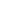 